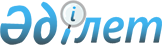 "Шағын көлемді кеме ипотекасын мемлекеттік тіркеу" мемлекеттік қызмет регламентін бекіту туралы
					
			Күшін жойған
			
			
		
					Қазақстан Республикасы Көлік және коммуникация министрінің 2012 жылғы 27 қарашадағы № 829 Бұйрығы. Қазақстан Республикасының Әділет министрлігінде 2012 жылы 10 желтоқсанда № 8142 тіркелді. Күші жойылды - Қазақстан Республикасы Инвестициялар және даму министрінің м.а. 2015 жылғы 5 ақпандағы № 110 бұйрығымен      Ескерту. Бұйрықтың күші жойылды - ҚР Инвестициялар және даму министрінің м.а. 05.02.2015 № 110 бұйрығымен.

      «Әкімшілік рәсімдер туралы» Қазақстан Республикасының 2000 жылғы 27 қарашадағы Заңының 9-1-бабының 4-тармағына және «Қазақстан Республикасы Көлiк және коммуникация министрлiгiнiң көліктік бақылау саласындағы мемлекеттiк қызмет стандарттарын бекiту және Қазақстан Республикасы Үкіметінің кейбір шешімдеріне өзгерістер мен толықтырулар енгізу туралы» Қазақстан Республикасы Үкіметінің 2012 жылғы 5 қыркүйектегі № 1153 қаулысына сәйкес БҰЙЫРАМЫН:



      1. Қоса берiлiп отырған «Шағын көлемді кеме ипотекасын мемлекеттік тіркеу» мемлекеттiк қызмет регламенті бекiтілсін.



      2. Қазақстан Республикасы Көлік және коммуникация министрлігінің Көліктік бақылау комитеті (Б.Ш. Әбішев) заңнамада белгіленген тәртіппен:



      1) осы бұйрықтың Қазақстан Республикасы Әділет министрлігінде мемлекеттік тіркелуін;



      2) оның Қазақстан Республикасы Әділет министрлігінде мемлекеттік тіркелгеннен кейін бұқаралық ақпарат құралдарында ресми жариялануын және Қазақстан Республикасы Көлік және коммуникация министрлігінің ресми интернет-ресурсында орналастырылуын қамтамасыз етсін.



      3. Осы бұйрықтың орындалуын бақылау Қазақстан Республикасының Көлік және коммуникация вице-министрі Қ.Б. Әбсаттаровқа жүктелсін.



      4. Осы бұйрық алғашқы ресми жарияланған күнінен кейін күнтізбелік он күн өткен соң қолданысқа енгізіледі.      Министр                                    А. Жұмағалиев

Қазақстан Республикасы 

Көлік және коммуникация

министрінің      

2012 жылғы 27 қарашадағы

№ 829 бұйрығымен    

бекітілген        

«Шағын көлемді кеме ипотекасын мемлекеттік тіркеу»

мемлекеттік қызмет регламенті 

1. Жалпы ережелер

      1. Осы «Шағын көлемді кеме ипотекасын мемлекеттік тіркеу» мемлекеттік қызмет регламенті (бұдан әрі - Регламент) «Ішкі су көлігі туралы» Қазақстан Республикасының 2004 жылғы 6 шілдедегі заңының 32-2-бабына, «Кемені, оның ішінде шағын көлемді кемені және оған құқықтарды мемлекеттік тіркеу қағидасын бекіту туралы» Қазақстан Республикасы Үкіметінің 2011 жылғы 14 қыркүйектегі № 1058 қаулысына (бұдан әрі - Қағида), «Қазақстан Республикасы Көлік және коммуникация министрлігінің көліктік бақылау саласындағы мемлекеттік қызмет стандарттарын бекіту және Қазақстан Республикасы Үкіметінің кейбір шешімдеріне өзгерістер мен толықтырулар енгізу туралы» Қазақстан Республикасы Үкіметінің 2012 жылғы 5 қыркүйектегі № 1153 қаулысымен бекітілген «Шағын көлемді кеме ипотекасын мемлекеттік тіркеу» мемлекеттік қызмет стандартына (бұдан әрі - Стандарт) сәйкес әзірленген.



      2. Осы Регламентте мынадай ұғымдар қолданылады:



      1) мемлекеттік қызметті алушы – заңды және жеке тұлға;



      2) құрылымдық-функционалдық бірліктер (бұдан әрі - ҚФБ) – уәкілетті органдардың жауапты адамдары, мемлекеттік органдардың құрылымдық бөлімшелері, мемлекеттік қызметті көрсету үдерісіне қатысатын мемлекеттік органдар.



      3. «Шағын көлемді кеме ипотекасын мемлекеттік тіркеу» мемлекеттік қызметін (бұдан әрі – мемлекеттік қызмет) Қазақстан Республикасы Көлік және коммуникация министрлігі Көліктік бақылау комитетінің аумақтық органдары (бұдан әрі – уәкілетті орган) Халыққа қызмет көрсету орталығы (бұдан әрі - ХҚКО) арқылы осы стандартқа 1-қосымшада көрсетілген мекенжайлар бойынша көрсетеді.



      4. Көрсетілетін мемлекеттік қызметтің нысаны: автоматтандырылмаған.



      5. Мемлекеттік қызмет:



      1) «Ішкі су көлігі туралы» Қазақстан Республикасының 2004 жылғы 6 шілдедегі заңының 32-2-бабы;



      2) Қағида;



      3) Стандарттың негізінде көрсетіледі.



      6. Мемлекеттік қызметті аяқтаудың нәтижесі шағын көлемді кеменің ипотекасын мемлекеттік тіркеу туралы куәлікті, куәліктердің телнұсқасын, куәлікке қосымша парақты немесе қызмет көрсетуден бас тарту туралы дәлелденген жауапты қағаз тасығышта беру болып табылады.



      7. Мемлекеттік қызмет ақылы болып табылады.



      Шағын көлемді кеменің ипотекасын мемлекеттік тіркеуге алым жеке тұлғалардан - бір Айлық есептік көрсеткішті (бұдан әрі - АЕК) құрайды, заңды тұлғалардан – 5 (бес) АЕК) тіркеу жүзеге асырылған орны бойынша жергілікті бюджетке төленеді, алым ставкасын «Салықтар және бюджетке басқа міндетті төлемдер туралы (Салық кодексі)» Қазақстан Республикасының 2008 жылғы 10 желтоқсандағы Кодексінде (шағын көлемді кеме ипотекасын мемлекеттік тіркеу туралы куәлікке қосымша парақты алу үшін) белгіленген. 

2. Мемлекеттік қызмет көрсетуге қойылатын талаптар

      8. Мемлекеттік қызмет жеке және заңды тұлғаларға (бұдан әрі – мемлекеттік қызмет алушы) көрсетіледі.



      9. Мемлекеттік қызмет ХҚКО орталығы арқылы күн сайын сенбіні қоса алғанда дүйсенбіден бастап демалыс және мереке күндерін қоспағанда, белгіленген жұмыс кестесіне сәйкес үзіліссіз сағ.9.00-ден 20.00-ге дейін ұсынылады.



      Қабылдау «электрондық» кезек тәртібімен, алдын ала жазылусыз және жедел қызмет көрсетусіз жүзеге асырылады.



      10. Мемлекеттік қызметті көрсету тәртібі және қажет құжаттар туралы толық ақпарат, сондай-ақ оларды толтыру үлгілері:



      Қазақстан Республикасы Көлік және коммуникация министрлігінің интернет-ресурсында: www.mtc.gov.kz («Көліктік бақылау комитеті» бөлімінің «мемлекеттік қызметтер» бөлімшесінде);



      ХҚКО интернет-ресурсында www.con.gov.kz мекенжайы бойынша;



      ХҚКО ғимараттарында стенділерінде;



      1414 call-орталығында орналастырылған.



      11. Мемлекеттік қызметті алушы мемлекеттік қызметті алу үшін Стандарттың 11-тармағына сәйкес құжаттарды ұсынады.



      12. Мемлекеттік қызмет ұсыну мерзімдері Стандарттың 7-тармағында белгіленген.



      13. Куәлікті, куәліктің телнұсқасын, куәлікке қосымша парақты беруден Стандарттың 16-тармағында көзделген жағдайларда бас тартылады.



      14. Мемлекеттік қызмет көрсетудің кезеңдері:



      1) мемлекеттік қызметті алушы ХҚКО өтініш береді;



      2) ХҚКО қызметкері өтінішті тіркеуді жүргізеді, ХҚКО жинақтау бөлімінің қызметкері құжаттарды курьер арқылы уәкілетті органға тапсырады.



      ХҚКО құжаттар пакетін жөнелту фактісі мемлекеттік қызмет көрсету үдерісінде құжаттардың қозғалысын қадағалауға мүмкіндік беретін Штрихкод сканерінің көмегімен белгіленеді;



      3) уәкілетті орган (оның филиалы) кеңсесінің қызметкері құжаттардың уәкілетті органға келіп түскен күнінен бастап бір жұмыс күні ішінде алынған құжаттарды тіркеуді жүргізеді, және басшыға немесе оның орынбасарына қарауға береді, бұл ретте оң жақ төменгі бұрышына келіп түскен күні мен кіріс нөмірін көрсетумен мемлекеттік тілдегі тіркеу мөртабаны қойылады;



      4) уәкілетті органның (оның филиалының) басшысы не оның орынбасарлары құжаттардың уәкілетті органға келіп түскен күнінен бастап бір жұмыс күні ішінде шағын көлемді кеме ипотекасын мемлекеттік тіркеу туралы өтінішін қарайды және су көлігіндегі бақылау бөлімінің (су көлігіндегі бақылау бөлімі болмаған кезде көлік-коммуникациялық кешеніндегі бақылау бөлімінің бастығы көлік-коммуникациялық кешеніндегі бақылау бөлімінің маманына жұмыс үшін жібереді) бастығына жұмыс үшін жібереді;



      5) Су көлігіндегі бақылау бөлімінің бастығы құжаттардың уәкілетті органға келіп түскен күнінен бастап бір жұмыс күні ішінде өтініштерді қойылатын талаптарға сәйкестігіне қарайды, тіркеуді келіседі және су көлігіндегі бақылау бөлімінің маманына (су көлігіндегі бақылау бөлімі болмаған кезде көлік-коммуникациялық кешеніндегі бақылау бөлімінің бастығы көлік-коммуникациялық кешеніндегі бақылау бөлімінің маманына жұмыс үшін жібереді) жұмыс үшін жібереді;



      6) Су көлігіндегі бақылау бөлімінің маманы (су көлігіндегі бақылау бөлімдері болмаған кезде көлік-коммуникациялық кешеніндегі бақылау бөлімінің маманы) бес жұмыс күн ішінде Орталықтан келген өтінішті қарауды жүзеге асырады және куәлікке қосымша парақты, куәліктің телнұсқасын немесе дәлелденген бас тартуды дайындайды, содан кейін уәкілетті органның басшысына қол қоюға жібереді;



      7) уәкілетті органның (оның филиалының) басшысы не оның орынбасарлары бір жұмыс күні ішінде куәлікке, куәлікке қосымша параққа, куәліктің телнұсқасына немесе дәлелденген бас тартуға қол қояды және уәкілетті органның кеңсесіне жібереді;



      8) уәкілетті орган (оның филиалы) кеңсесінің қызметкері мемлекеттік қызмет көрсету нәтижесін курьер арқылы ХҚКО-ға жібереді.



      Уәкілетті органнан мемлекеттік қызметтің дайын нәтижесін қабылдаған кезде ХҚКО Штрихкод сканерінің көмегімен келіп түскен құжаттарды белгілейді;



      9) ХҚКО қызметкері мемлекеттік қызметті алушыға мемлекеттік қызмет нәтижесін береді.



      15. ХҚКО мемлекеттік қызмет көрсету үшін құжаттарды қабылдауды жүзеге асыратын адамдардың ең аз саны 1 адамды құрайды. 

3. Мемлекеттік қызмет көрсету үдерісіндегі іс-қимылдар

(өзара іс-қимылдар) сипаттамасы

      16. ХҚКО құжаттарды қабылдау ХҚКО қызметкерінің тегі, аты, әкесінің аты көрсетілген операциялық залда кедергісіз қызмет көрсету арқылы жүзеге асырылады.



      Мемлекеттік қызметті алушыға ХҚКО құжаттарды қабылдау кезінде мыналарды көрсете отырып, тиісті құжаттарды қабылдағаны туралы қолхат беріледі:



      сұрау салуды қабылдау нөмірі және күні;



      сұратылатын мемлекеттік қызметтің түрі;



      қоса берілген құжаттардың саны және атаулары;



      құжаттардың берілген күні (уақыты) және орындары;



      құжаттарды ресімдеуге өтінішті қабылдаған ХҚКО қызметкерінің тегі, аты, әкесінің аты;



      мемлекеттік қызметті алушының аты, әкесінің аты, уәкілетті өкілдің аты, әкесінің аты және олардың байланыс телефондары.



      17. Мемлекеттік қызметті көрсету үдерісінде мынадай ҚФБ іске қосылған:



      1) ХҚКО қызметкері;



      2) ХҚКО жинақтау бөлімінің қызметкері;



      3) уәкілетті орган (оның филиалы) кеңсесінің қызметкері;



      4) уәкілетті органның басшысы не оның орынбасарлары;



      5) су көлігіндегі бақылау бөлімінің бастығы/ көлік-коммуникация кешеніндегі бақылау бөлімінің бастығы;



      6) су көлігіндегі бақылау бөлімінің маманы/ көлік-коммуникация кешеніндегі бақылау бөлімінің маманы;



      7) курьер.



      18. Әрбір ҚФБ бірізділігінің мәтіндік кестелік сипаттамасы және әрбір әкімшілік іс-қимылын орындау мерзімін көрсетумен әкімшілік іс-қимылдарының өзара іс-қимылдары (рәсімдері) осы Регламентке 1-қосымшада келтірілген.



      19. Мемлекеттік қызмет көрсету үдерісінде әкімшілік іс-қимылдарының логикалық біркелкілігі арасындағы схема және ҚФБ осы Регламентке 2-қосымшада келтірілген.



      20. Мемлекеттік қызмет алуының арызы осы регламентке 3-қосымшаға сәйкес рәсімделеді.

«Шағын көлемді кеме ипотекасын 

мемлекеттік тіркеу»      

мемлекеттік қызмет регламентіне

1-қосымша            

1-кесте. ҚФБ іс-әрекетінің сипаттау. 

2-кесте. Қолдану нұсқалары. Негізгі үдеріс. 

3-кесте. Пайдалану нұсқалары. Баламалы үдеріс.

«Шағын көлемді кеме ипотекасын 

мемлекеттік тіркеу»      

мемлекеттік қызмет регламентіне

2-қосымша            

Функционалдық әрекеттесудің диаграммасы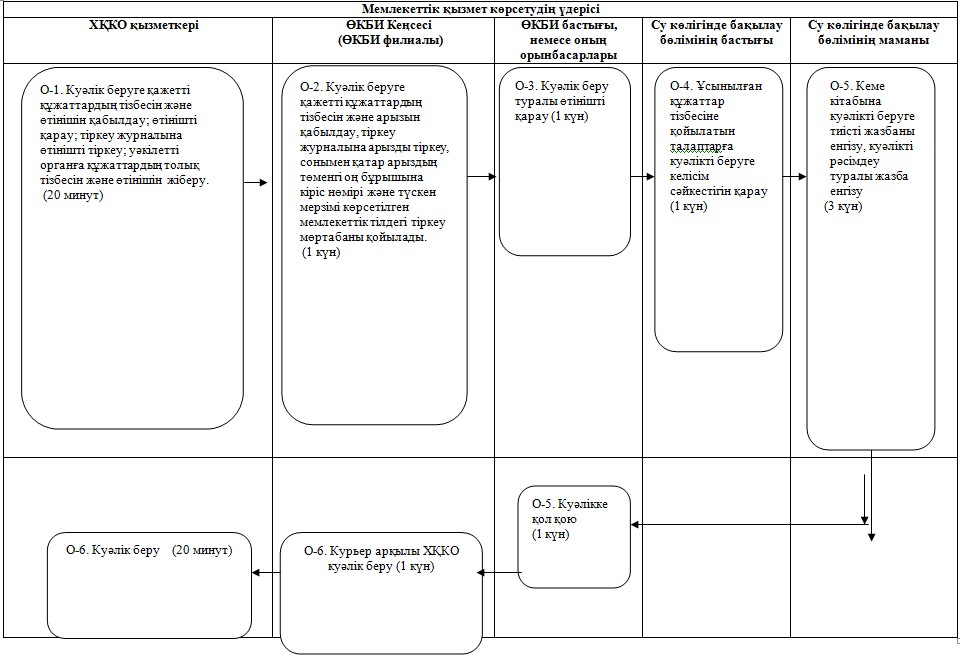 

«Шағын көлемді кеме ипотекасын 

мемлекеттік тіркеу»      

мемлекеттік қызмет регламентіне

3-қосымша                                    ____________________________________ бастығы

                         (Комитеттің аумақтық органының атауы)

                         ____________________________________

                                     (аты жөні)

                         ____________________________________,

                                     (аты жөні)

                         тұратын мекен-жайы: 

Өтініш      Сізден шағын өлшемді кеме ипотекасын тіркеу туралы мемлекеттік

қызмет көрсетуіңізді сұраймын

_____________________________________________________________________

          (ипотекалық кепіл берушінің мекенжайы және аты)

_____________________________________________________________________

  (ипотекалық кепіл берушінің мекенжайы және аты немесе анықталған

                         ұсынушы туралы мәлімет)

_____________________________________________________________________

(міндеттердің ең көп мөлшері, ипотекамен қамтамасыз етілген, екі

немесе одан көп шағын кемелерге ипотеканы орнату кезінде; мөлшер,

сондай-ақ жеке тараптар келісімінің болған жағдайда әрбір шағын

көлемді кемеге міндетті қамтамасыз ету)

_____________________________________________________________________

             (шағын кеме ипотекасының аяқталу мерзімі)

_____________________________________________________________________      «___» __________ 20__ ж                __________________

                                                    (қолы)
					© 2012. Қазақстан Республикасы Әділет министрлігінің «Қазақстан Республикасының Заңнама және құқықтық ақпарат институты» ШЖҚ РМК
				Негізгі үдерістің іс-әрекетіНегізгі үдерістің іс-әрекетіНегізгі үдерістің іс-әрекетіНегізгі үдерістің іс-әрекетіНегізгі үдерістің іс-әрекетіНегізгі үдерістің іс-әрекеті1№ іс-әрекет123452ҚФБ атауыХҚКО қызметкеріӨКБИ Кеңсесі

(ӨКБИ филиалы)ӨКБИ бастығы, немесе оның орынбасарларыСу көлігінде бақылау бөлімінің бастығыСу көлігінде бақылау бөлімінің маманы3Іс-әрекеттің атауы және оның сипатыКуәлік беруге қажетті құжаттардың тізбесін және өтінішті қабылдау; өтінішті қарау; тіркеу журналына өтінішті тіркеу; уәкілетті органға құжаттардың толық тізбесін және арызын жөнелту.Куәлік беруге қажетті құжаттардың тізбесін және өтінішті қабылдау, тіркеу журналына өтінішті тіркеу, сонымен қатар өтініштің төменгі оң бұрышына кіріс нөмірі және түскен мерзімі көрсетілген мемлекеттік тілдегі тіркеу мөртабаны қойыладыКуәлікті беру туралы өтінішті қарауҰсынылған құжаттар тізбесіне қойылатын талаптарға куәлікті беруге келісім сәйкестігін қарауКеме кітабына куәлікті беруге тиісті жазбаны енгізу, куәлікті рәсімдеу туралы жазба енгізу4Аяқталу нысаныТіркеу журналына өтінішті тіркеу, құжаттарды уәкілетті органдарға жіберуЖауапты орындаушының және орындау мерзімі қамтылған қарары бар құжаттарТіркеу кітабына жазу, рәсімделген куәлік5Орындау мерзімі20 минут1 күн1 күн1 күн5 күн6Келесі іс-әрекеттің нөмірі123457Іс-әрекеттің атауы және оның сипатыКуәлікті беруКурьер арқылы ХҚКО куәлік тапсыруКуәлікке қол қою8Аяқталу нысаныШағын көлемді кеме ипотекасын мемлекеттік тіркеу туралы куәлігі Куәлікке қол қою9Орындау мерзімі20 минут1 күн1 күнНегізгі үдерісНегізгі үдерісНегізгі үдерісНегізгі үдерісНегізгі үдерісХҚКО қызметкеріӨКБИ Кеңсесі

(ӨКБИ филиалы)ӨКБИ бастығы, немесе оның орынбасарларыСу көлігінде бақылау бөлімі бастығыСу көлігінде бақылау бөлімінің маманыКуәлік беруге қажетті құжаттардың тізбесін және өтінішін қабылдау; арызды қарау; тіркеу журналына өтінішті тіркеу; уәкілетті органға құжаттардың толық тізбесін және өтінішін жіберу.Куәлік беруге қажетті құжаттардың тізбесін және өтінішін қабылдау, тіркеу журналына өтінішті тіркеу, сонымен қатар өтініштің төменгі оң бұрышына кіріс нөмірі және түскен мерзімі көрсетілген мемлекеттік тілдегі тіркеу мөртабан қойыладыКуәлікті беру туралы өтінішті қарауҰсынылған құжаттар тізбесіне қойылатын талаптарға куәлікті беруге келісім сәйкестігін қарауКеме кітабына куәлікті беруге тиісті жазбаны енгізу, куәлікті рәсімдеу туралы жазба енгізуКуәлік беруКурьер арқылы ХҚКО куәлік беруКуәлікке қол қоюБаламалы үдеріс немесе кеңейтуБаламалы үдеріс немесе кеңейтуБаламалы үдеріс немесе кеңейтуБаламалы үдеріс немесе кеңейтуБаламалы үдеріс немесе кеңейтуХҚКО қызметкеріӨКБИ Кеңсесі

(ӨКБИ филиалы)ӨКБИ бастығы, немесе оның орынбасарларыСу көлігінде бақылау бөлімі бастығыСу көлігінде бақылау бөлімінің маманы1. Куәлік беруге қажетті құжаттардың тізбесін және өтінішін қабылдау; арызды қарау; тіркеу журналына өтінішті тіркеу; уәкілетті органға құжаттардың толық тізбесін және өтінішін жіберу2. Куәлік беруге қажетті құжаттардың тізбесін және өтініштің қабылдау, тіркеу журналына өтінішті тіркеу, сонымен қатар өтініштің төменгі оң бұрышына кіріс номері және келіп түскен мерзімі көрсетілген мемлекеттік тілдегі тіркеу мөртабаны қойылады3. Куәлікті беру туралы өтінішті қарау4. Ұсынылған құжаттар тізбесіне қойылатын талаптарға куәлікті беруге келісім сәйкестігін қарау5. Куәлік беруден бас тартудың жазбаша қорытындысын рәсімдеу1-1. Егер құжаттар тізбесін толық емес ұсынған кезде тіркеу журналына тиісті жазба енгізіп және мемлекеттік қызмет көрсетуден бас тарту туралы дәлелденген жауаппен құжаттарын қайтару.

7-1. Куәлік беруден бас тартудың жазбаша қорытындысын өтініш берушіге жіберу7. Куәлік беруден бас тартудың жазбаша қорытындысын ХҚКО жіберу6. Куәлік беруден бас тартудың жазбаша қорытындысына қол қою